ESCOLA _________________________________DATA:_____/_____/_____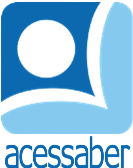 PROF:_______________________________________TURMA:___________NOME:________________________________________________________O LOBO EM PELE DE CORDEIROCERTO LOBO NÃO CONSEGUIA COMER O SUFICIENTE POR CAUSA DA VIGILÂNCIA DOS PASTORES. MAS UMA NOITE ELE ENCONTROU UMA PELE DE OVELHA QUE HAVIA SIDO JOGADA DE LADO E ESQUECIDA. NO DIA SEGUINTE, VESTIDO COM A PELE, O LOBO ENTROU NO PASTO COMO UMA OVELHA E LOGO UM PEQUENO CORDEIRO O ESTAVA SEGUINDO. O CORDEIRINHO FOI RAPIDAMENTE LEVADO PARA O MATADOURO, O PASTOR FEZ UM CALDO DE CORDEIRO DELICIOSO.NAQUELA NOITE, O LOBO ENTROU NO CURRAL COM O REBANHO. MAS ACONTECEU QUE NAQUELA MESMA NOITE O PASTOR, PEGOU UMA FACA, FOI PARA O CURRAL. LÁ, O PRIMEIRO QUE ELE MATOU FOI O LOBO.MORAL DA HISTÓRIA: O MALFEITOR MUITAS VEZES SE PREJUDICA POR MEIO DE SEU PRÓPRIO ENGANO.FÁBULAS DE ESOPOQUESTÕESQUAL É O TÍTULO DO TEXTO?R: __________________________________________________________________QUEM É O PERSONAGEM DA HISTÓRIA?R: __________________________________________________________________QUANTOS PARÁGRAFOS HÁ NO TEXTO?R: __________________________________________________________________POR QUE O LOBO NÃO CONSEGUIA O SUFICIENTE PARA COMER?R: ______________________________________________________________________________________________________________________________________O QUE O LOBO FEZ NO DIA SEGUINTE?R: ______________________________________________________________________________________________________________________________________PARA ONDE O CORDEIRINHO FOI LEVADO?R: __________________________________________________________________QUE COMIDA O PASTOR ACHO DELICIOSA?R: __________________________________________________________________QUAL FOI O FINAL DO LOBO?R: __________________________________________________________________________________________________________________________________________________________________________________________________________EXPLIQUE COM SUAS PALAVRAS, A MORAL DA HISTÓRIA:R: __________________________________________________________________________________________________________________________________________________________________________________________________________________________________________________________________________________________________________________________________________________ AGORA É SUA VEZ, CRIE UMA CONTINUAÇÃO PARA ESTA HISTÓRIA:R: ______________________________________________________________________________________________________________________________________________________________________________________________________________________________________________________________________________________________________________________________________________________________________________________________________________________________________________________________________________________________________________________________________________________________________________________________________________________________________________________________________________________________________________________________________________________________________________________________________________________________________________________________________________________________________________________________________________________________________________________